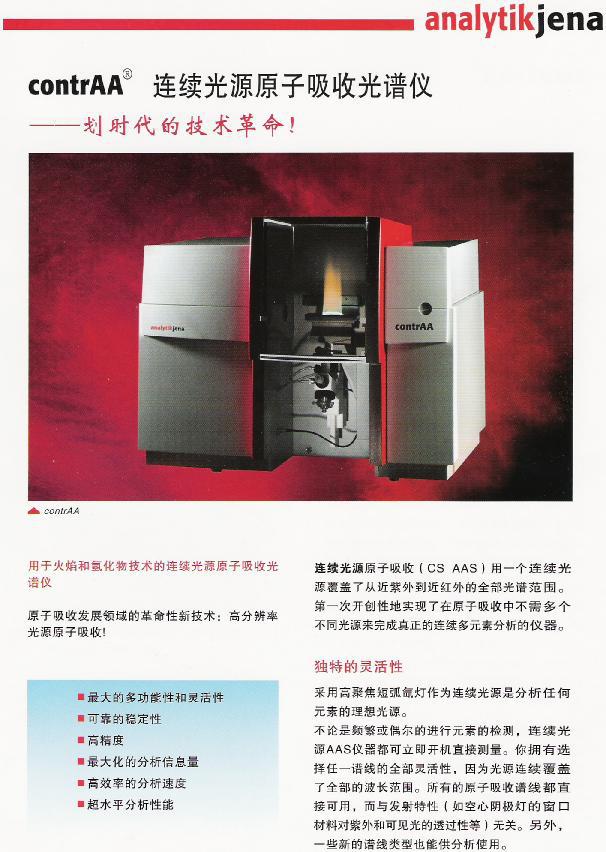 厂家：山东班纳国际贸易有限公司联系人：张煜（经理）联系电话：18105376980  0537-3165400免费热线：400-168-8048网站：http://www.banner-global.com旺旺：bannerglobal邮箱：info@banner-global.comQQ：2010474725地址：山东济宁市高新技术开发区